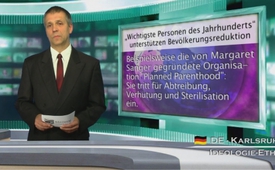 „Wichtigste Personen des Jahrhunderts“ unterstützen Bevölkerungsreduktion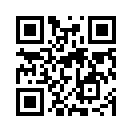 Der Journalist Oliver Janich
zeigt in seinem Buch „Das Kapitalismus-
Komplott“ auf, dass ab
1910 Gelder der Rockefeller-,
Carnegie-, Harriman- ...Der Journalist Oliver Janich
zeigt in seinem Buch „Das Kapitalismus-
Komplott“ auf, dass ab
1910 Gelder der Rockefeller-,
Carnegie-, Harriman- und Kellogg-
Familien in Organisationen
der Eugenik*-Bewegung flossen.
Diese ist unter anderem von der
Annahme geleitet, „dass diejenigen
an der Spitze der sozialen Leiter
ihre rassische Überlegenheit
bewiesen hätten, während die am
unteren Ende biologisch nicht die
Voraussetzungen aufwiesen, Erfolg
zu haben“. Auch heute noch,
so Janich, unterstützen die Rockefellers
und andere einflussreiche
Personen wie z.B. die Milliardäre
Bill Gates und Warren Buffet
Organisationen dieser Bewegung,
die sich heute meist als wohltätig
ausgeben. Ein Beispiel dafür ist
z.B. Planned Parenthood (deutscher
Zweig: pro familia), eine
Organisation, die für Abtreibung,
Verhütung und Sterilisation eintritt
und von Margaret Sanger gegründet
wurde. Sanger wird als
Heldin der Frauenbewegung gefeiert
und von dem Magazin Life
sogar als eine der „wichtigsten
Personen des Jahrhunderts“ hervorgehoben.
In Wahrheit, so legt
Janich überzeugend anhand von
Auszügen aus ihren Werken dar,
war Sanger eine Eugenikerin, die
z.B. für Zwangssterilisation eintrat.
In einem ihrer Bücher bezeichnete
sie bestimmte Bevölkerungsgruppen
als „menschliches
Unkraut“ und Idioten, die es nicht
verdienten, Kinder zu haben. Jeder,
der „arm“ sei, und Menschen
mit „nicht normalen“ Kindern
sollten ihrer Meinung nach sterilisiert
werden. Hier verbirgt sich
unter dem Deckmantel von Wohltätigkeit
und Fortschritt ein grausamer
Angriff auf unsere ungeborenen
Kinder – finanziert und
gefördert von „wichtigsten Personen“
unserer Zeit.
*Eugenik: Bevölkerungsreduktion
und -selektionvon mo.Quellen:Buch von Oliver Janich: „Das Kapitalismus-Komplott“, S. 274ff.Das könnte Sie auch interessieren:#BillGates - www.kla.tv/BillGates

#Eugenik - www.kla.tv/EugenikKla.TV – Die anderen Nachrichten ... frei – unabhängig – unzensiert ...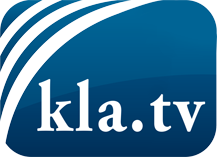 was die Medien nicht verschweigen sollten ...wenig Gehörtes vom Volk, für das Volk ...tägliche News ab 19:45 Uhr auf www.kla.tvDranbleiben lohnt sich!Kostenloses Abonnement mit wöchentlichen News per E-Mail erhalten Sie unter: www.kla.tv/aboSicherheitshinweis:Gegenstimmen werden leider immer weiter zensiert und unterdrückt. Solange wir nicht gemäß den Interessen und Ideologien der Systempresse berichten, müssen wir jederzeit damit rechnen, dass Vorwände gesucht werden, um Kla.TV zu sperren oder zu schaden.Vernetzen Sie sich darum heute noch internetunabhängig!
Klicken Sie hier: www.kla.tv/vernetzungLizenz:    Creative Commons-Lizenz mit Namensnennung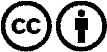 Verbreitung und Wiederaufbereitung ist mit Namensnennung erwünscht! Das Material darf jedoch nicht aus dem Kontext gerissen präsentiert werden. Mit öffentlichen Geldern (GEZ, Serafe, GIS, ...) finanzierte Institutionen ist die Verwendung ohne Rückfrage untersagt. Verstöße können strafrechtlich verfolgt werden.